Практична робота 3Методика прогнозування і оцінки доз опромінення після аварії (катастрофи) на атомній електростанціїМета: навчитися оцінювати ступінь небезпеки при перебуванні на зараженій території і визначати найбільш доцільні дії в умовах радіоактивного зараження.Основні визначення і терміни для прогнозування і оцінки доз опромінення після аварії (катастрофи) на атомній електростанціїВідомо, що радіаційна безпека - комплекс заходів (адміністративних, технічних, санітарно-гігієнічних та інших), які обмежують опромінення і радіоактивне забруднення осіб із персоналу і населення, навколишнього середовища до найбільш низьких позначок.Радіаційна аварія на АЕС - порушення меж безпеки експлуатації, при яких радіоактивні продукти вийшли із зони реакції в навколишнє середовище.Ядерна катастрофа - аварія, пов'язана з пошкодженням тепловиділяючих елементів (твелів) і перевищенням проектних меж ядерного реактора. Фактори, що  призводять до ядерної катастрофи:порушення контролю та керування ланцюговою ядерною реакцією в активній зоні реактора;створення критичної маси при перевантаженні, транспортуванні та зберіганні твелів із вмістом ядерного пального;порушення тепловідведення від твелів.Територія, що зазнає радіоактивного забруднення внаслідок аварій (катастроф), поділяється на зони:зона відчуження - це територія, з якої проведено евакуацію населення;зона безумовного (обов'язкового) відселення – це територія, що зазнає інтенсивного забруднення ґрунту ізотопами:цезію - від 15 Кі/км2 та вище;стронцію – від 3  Кі/км2  та вище;плутонію – від 0,1 Кі/км2 та вище,Кі - Кюрі - одиниця радіоактивності, що дорівнює радіоактивності речовини, у якій протягом 1 секунди  відбувається 3,7×1010 радіоактивних розпадів. Одиниця визначена за розпадом 1 граму ізотопу радію-226. а також з ґрунтами, які сприяють високій міграції радіонуклідів з рослини зі щільністю забруднення ізотопами:цезію – від 5 до 15 Кі/км2 ;стронцію – від 0,15 до 3  Кі/км2 ;плутонію – від 0,01 до 0,1 Кі/км2,де ефективна доза опромінення людини може перевищувати 0,5 бер за рік понад дозу, яку вона одержувала у доаварійний період;зона гарантованого добровільного відселення - це територія зі щільністю забруднення ґрунту ізотопами:цезію – від 5 до 15 Кі/км2 ;стронцію – від 0,15 до 3  Кі/км2 ;плутонію – від 0,01 до 0,1 Кі/км2 ,де ефективна доза опромінення людини може перевищувати 0,1 бер за рік понад дозу, яку вона одержувала у доаварійний період;зона посиленого радіоекологічного контролю – це територія зі щільністю забруднення ґрунту ізотопами:цезію – від 1 до 5 Кі/км2 ;стронцію – від 0,02 до 0,15  Кі/км2 ;плутонію – від 0,005 до 0,01 Кі/км2,де ефективна доза опромінення людини може перевищувати 0,1 бер за рік понад дозу, яку вона одержувала у доаварійний період.Межі цих зон встановлюються та переглядаються Кабінетом Міністрів України на основі експертних висновків спеціалізованих установ.Карти (схеми) зазначених зон друкують у центральній та місцевій пресі.Методика прогнозування і оцінки доз опромінення після аварії (катастрофи) на атомній електростанціїНа основі даних карт (схем) зони, в якій розташований або працює об'єкт господарства керівник будь-якого підрозділу має змогу визначити дози опромінення робітників та службовців і вести особистий дозиметричний контроль.Відомо, що доза опромінення людини розраховується за формулою: рад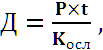 де Р - потужність експозиційної дози опромінення, рад/год;     t – час перебування в забрудненому середовищі, год;     Косл - коефіцієнт ослаблення середовища (табл. 1).Людина протягом доби може бути на відкритій місцевості, в будинку, у транспорті тощо, тобто, коефіцієнти ослаблення доз радіації будуть різними. Загальну дозу опромінення розраховують за формулою:Дзаг =Д1+Д2+ДЗ+... +Дп ,де Д1 - доза, яку отримує людина, з Косл1;    Д2 - доза, яку отримує людина, з Косл2   і так далі, тобто,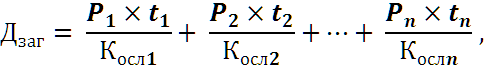 де Р1, Р2, Рп - потужності експозиційних доз в тих місцях, де знаходилась людина в час відповідно t1, t2, tn і т.д. з коефіцієнтами ослаблення Косл 1, Косл 2, Косл…. і т.д.Значення потужності експозиційної дози Р1.,.Рn береться з повідомлення Держгідромету України (преса, радіо, телебачення) або карт (схем), надрукованих з відома Кабінету Міністрів України, маючи на увазі, що потужність експозиційної дози вимірюється позасистематичними одиницями виміру.Нагадаємо, що основна одиниця виміру потужності експозиційної дози – Рентген.Експозиційній дозі 1Р відповідає радіоактивна енергія, яка в 1 см3 сухого і чистого повітря при нормальних умовах / 0 оС, 760 мм.рт.ст тиску / створює 2,08 · 109 пар іонів. Існують менші одиниці виміру:Р = 1 000 мР (мілірентген);1Р= 1000.000 (мікрорентген).Крім одиниць виміру експозиційної дози Рентген, існують Зіверт і рад:1 3в = 100 рад = 87,3 Рентген;1 Зв = 10000 м3в  (міліЗіверт);1 Зв = 1,000,000 мікЗв (мікроЗіверт);1 рад = 1000 мр (мілірад);1 рад = 1,000,000 мкр (мікрорад).Щільність забруднення площ вимірюється в Кі/км2.Кюрі - одиниця активності радіонуклідного джерела, в якому відбувається  З,7 · 1010  розпадів атомів за одну секунду.В практиці набагато частіше використовують число розпадів за  хвилину, тобто, одиниці активності мають значення:1 Кі = 2,22 · 1012 росп/хв;1 мКі (міліКюрі) = 2.22 · 109 росп/хв;1 мкКі (мікроКюрі) = 2.22 · 106 росп/хв.Для вимірювання щільності забруднення поверхонь використовують активність Кі/км2, об'єму Кі/м3 та інші.1 Кі/км2 = 222 росп/хв см2 = 0.00888 мр/год,тобто при щільності забруднення поверхні в 1 Кі/км2 її потужність експозиційної дози складає 0,00888 мР/год.Використовуючи цю залежність, можна розрахувати дози опромінення, перебуваючи в зонах радіоактивного зараження і використовуючи дані табл. 2 зробити висновки.Задача для індивідуального розрахунку можливих доз опроміненняВизначити річну дозу опромінення працівника об'єкта, який мешкає в зоні  посиленого радіоекологічного контролю із щільністю забруднення ґрунту ізотопом цезію … Кі/км2 (згідно варіанта табл. 6 вибираємо щільність забруднення, умови проживання і праці).Зробити висновки.Можливий варіант розкладу повсякденного життя:сон - 8 годин;поїздка на роботу – 1 година: пішки - 30 хвилин (0,5 години)  і в тролейбусі - 30 хвилин (0,5 год.);робочий день - 8 годин;поїздка додому - 1 година;заняття вдома - 4 години:прогулянка - 1 година;інші заняття вдома - 1 година.Нормативно-довідкові таблиці     Таблиця 1  Кратність ослаблення опромінення (К осл.)Таблиця 2Допустимі дози опромінення, які не призводять до променевої хвороби,  берТаблиця 3 Дози опромінення, які призводять до захворювання променевою хворобою різного ступеня,  берТаблиця 4Характеристики зон зараження при аварії на АЕСА. Тепловий вибух реактораТаблиця 5Характеристики зон забруднення при аварії на АЕСБ. Ядерний вибух реактораПримітка: при ліквідації наслідків аварії в цих зонах повинні виконуватися основні заходи захисту: дозиметричний контроль, захист органів дихання, йодна профілактика, дезактивація техніки, одягу, санітарна обробка та ін.Таблиця 6Варіанти до виконання практичних завданьПродовження таблиці 6Умовні позначення: 1. Проживання людей у будинках: К – кам’яні, д – дерев’яні.Питання для контролю знань1.        Дайте визначення: радіаційна безпека.2.        Дайте визначення: радіаційна аварія на АЕС.3.        Дайте визначення: ядерна катастрофа.4.        Які зони забруднення утворюються внаслідок катастроф на АЕС.5.        Хто встановлює межі зон забруднення?6.        Розрахунок дози опромінення за встановлений проміжок часу.7.        Дайте визначення: кратність ослаблення опромінення (К осл.).8.        Сутність поняття допустимої дози опромінення.9.        Дія іонізуючого опромінення на організм людини.10. Дози опромінення, які призводять до променевої хвороби.Найменування укриттів,розташування людейКоефіцієнт ослабленняНа відкритій місцевості  1Щілина відкрита                             3Щілина накрита50Автомобілі, автобуси, тролейбуси2Трамваї, трактори, комбайни3Промислові одноповерхові споруди7Адміністративні одноповерхові будинки6Кам’яні будинки:     одноповерхові10  двоповерхові15   триповерхові20   чотириповерхові25   п’ятиповерхові30   шестиповерхові і вище35Дерев’яні будинки:        одноповерхові2   двоповерхові8Станції метро малозаглиблені500Сховища, станції метро заглиблені5000Підвалини кам’яних будинків:   одноповерхових40   двоповерхових100   триповерхових400Найменування дозМирний часВоєнний часодноразова0,150багаторазова за місяць-100за квартал-200за рік0.1300Перелік ступенів променевої хворобиДози опромінення, які викликають захворюванняІ ступінь150-250II ступінь250-400ІІІ ступінь400-600IV ступіньБільше 600Найменування зониЩільність забруднення радіонуклідами, Кі/км2Щільність забруднення радіонуклідами, Кі/км2Щільність забруднення радіонуклідами, Кі/км2Ефективна доза опромінення з урахуванням коефіцієнта міграції радіонуклідів та інших факторів може перевищитиНайменування зоницезіюстронціюплутоніюЕфективна доза опромінення з урахуванням коефіцієнта міграції радіонуклідів та інших факторів може перевищитиПідвищеного радіоекологічного контролю1,0-5,00,02-0,150,005-0,010,5 мЗв (0,05 бер) на рікГарантованого (добровільного) відселення5,0-150,15-3,00,01-0,1І,0 мЗв (0.1 бер) на рікБезумовного  (обов’язкового) відселення)15 і більше3,0 і і більше0,1 і більше5,0 мЗв (0,5 бер) на рікНайменування зониІндекс зониПотужність дози опромінення через 1 годину після аваріїПотужність дози опромінення через 1 годину після аваріїДоза опромінення за 1 рік після аваріїДоза опромінення за 1 рік після аваріїНайменування зониІндекс зонина зовніш-ній межінавнутрішній межіна зовнішній межінавнутрішній межіРадіаційної небезпекиМ0.0140,14550Помірного забрудненняА0.141,450500Сильного забрудненняБ1,44.25001500Небезпечного забрудненняВ4,21415005000Надзвичайно небезпечного забрудненняГ1450001Номери варіанта1234567891011121314152Щільність  радіоактивногозабруднення, Кі/км0,51,54,532,511,31,22,353,22,12,40,63,33Умови проживання людейкдкдкдкдкдкдкдк4Поверхи13212111210192817255Розташування робочогокабінету (поверх)1827364554637286Тип будівліккккккккккккккк1Номери варіанта1617181920212223242526272829302Щільність  радіоактивногозабруднення, Кі/км5,51,40,74,42,80,81,94,13,44,92,70,94,33,72,93Умови проживання людейдкдкдкдкдкдкдкд4Поверхи152413221111411525Розташування робочогокабінету (поверх)1182736455463726Тип будівліккккккккккккккк